tel.: 0356/34-800, faks: 0356/27-986, e-mail: obcina.trbovlje@trbovlje.si5.Številka:	032 – 6/2019 – 7 Datum:  	24. 5. 2019OBČINSKI SVETOBČINE TRBOVLJEZADEVA:    	Predlog Odloka o spremembah in dopolnitvah Odloka o ustanovitvi javnega zavoda Zavod za kulturo Delavski dom TrbovljePravna osnova:	Zakon o zavodih (Uradni list RS, št. 12/91, 8/96, 36/00 – ZPDZC in 127/06 – ZJZP)Zakon o uresničevanju javnega interesa za kulturo (Uradni list RS, št. 77/07 – uradno prečiščeno besedilo, 56/08, 4/10, 20/11, 111/13, 68/16, 61/17 in 21/18 – ZNOrg)Statut Občine Trbovlje (UVZ, št. 19/16 in 12/18)            	Namen:               	1. obravnavaPriloge:             	Predlog odloka                                		Obrazložitev                                		Predlog sklepa		Veljaven odlok  		Poročevalec:       	Miran SKOBEPREDLOG Na podlagi 8. člena Zakona o zavodih (Uradni list RS, št. 12/91, 8/96, 36/00 – ZPDZC in 127/06 – ZJZP), 43. člena Zakona o uresničevanju javnega interesa za kulturo (Uradni list RS, št. 77/07 – uradno prečiščeno besedilo, 56/08, 4/10, 20/11, 111/13, 68/16, 61/17 in 21/18 – ZNOrg), 19. člena Statuta Občine Trbovlje (Uradni vestnik Zasavja, št. 19/16 in 12/18) ter 73. člena Poslovnika Občinskega sveta Občine Trbovlje (Uradni vestnik Zasavja, št. 12/18), je Občinski svet občine Trbovlje na svoji ____. redni seji, dne _____________ sprejel naslednjiODLOK O SPREMEMBAH IN DOPOLNITVAH ODLOKA O USTANOVITVI JAVNEGA ZAVODA ZAVOD ZA KULTURO DELAVSKI DOM TRBOVLJEčlenV Odloku o ustanovitvi javnega zavoda Zavod za kulturo Delavski dom Trbovlje (Uradni vestnik Zasavja, št. 18/16 - uradno prečiščeno besedilo, 19/16 in 10/19) se spremeni 16. člen tako, da se glasi: »V skladu z določili 43. člena Zakona o uresničevanju javnega interesa za kulturo zavod nima strokovnega sveta; njegove naloge opravlja svet zavoda.Svet zavoda šteje sedem članov, od katerih so:štirje člani predstavniki ustanoviteljice, in sicer imenuje tri člane občinski svet, enega člana imenuje župan izmed zaposlenih v občinski upravi ustanoviteljice;en član je predstavnik delavcev in ga izvolijo delavci zavoda;dva člana sta predstavnika uporabnikov oziroma zainteresirane javnosti in ju na predlog direktorja imenuje občinski svet.«členSpremeni se četrti odstavek 25. člena tako, da se glasi: »Pri poslih z nepremičninami in premičninami zavod odloča skladno z veljavnimi predpisi.« členSvet zavoda se skladno s 1. členom tega odloka imenuje in konstituira ob prvem rednem imenovanju po uveljavitvi tega odloka. členVsi ostali členi in določila odloka ostanejo nespremenjeni.členOdlok o spremembah in dopolnitvah Odloka o ustanovitvi javnega zavoda Zavod za kulturo Delavski dom Trbovlje se objavi v Uradnem vestniku Zasavja in začne veljati osmi dan po objavi.Številka:Datum: 								Županja občine Trbovlje								        Jasna GABRIČOBRAZLOŽITEVPredlog Odloka o spremembah in dopolnitvah Odloka o ustanovitvi javnega zavoda Zavod za kulturo Delavski dom Trbovlje je pripravljen skladno z 8. členom Zakona o zavodih (Uradni list RS, št. 12/91, 8/96, 36/00 – ZPDZC in 127/06 – ZJZP), 43. členom Zakona o uresničevanju javnega interesa za kulturo (Uradni list RS, št. 77/07 – uradno prečiščeno besedilo, 56/08, 4/10, 20/11, 111/13, 68/16, 61/17 in 21/18 – ZNOrg) ter ostalimi veljavnimi predpisi. Predlagata se dve spremembi. In sicer se prva nanaša na sestavo sveta zavoda tako, da bi bil le-ta sestavljen iz sedmih članov od katerih so:štirje člani predstavniki ustanoviteljice, in sicer imenuje tri člane občinski svet, enega člana imenuje župan izmed zaposlenih v občinski upravi ustanoviteljice;en član je predstavnik delavcev in ga izvolijo delavci zavoda;dva člana sta predstavnika uporabnikov oziroma zainteresirane javnosti in ju na predlog direktorja imenuje občinski svet.Zastopanje posameznih skupin (ustanoviteljice, delavcev in uporabnikov oz. javnosti) je določeno že z zakonom. V predlogu odloka se spreminja način imenovanja predstavnikov uporabnikov tako, da se le - ta dva imenujeta na predlog direktorja, imenuje pa jih občinski svet. V trenutno veljavnem odloku je določeno, da dva predstavnika uporabnikov imenujejo sveti krajevnih skupnosti. Pri imenovanju predstavnikov ustanovitelja pa se dodaja določba, da mora biti eden izmed njih imenovan izmed zaposlenih v občinski upravi in ga imenuje župan. Na podlagi dosednjih izkušenj je namreč dejstvo, da trenutni sistem imenovanja ni optimalen, saj je imel svet zavoda večkrat težave z udeležbo članov in sklepčnostjo sveta. Zato predlagamo, da direktor zavoda, ki ima pregled nad uporabniki oz. zainteresirano javnostjo predlaga kandidata, ki pa ju nato potrdi oz. imenuje občinski svet.  Poleg tega zaradi lažjega dela in povezanosti med zavodom in ustanoviteljico predlagamo, da je eden izmed predstavnikov ustanoviteljice imenovan izmed zaposlenih v občinski upravi in ga imenuje župan. Poleg tega predlagamo tudi spremembo 25. člena odloka tako, da se glasi :«Pri poslih z nepremičninami in premičninami zavod odloča skladno z veljavnimi predpisi.« To pomeni, da se črtajo zneski oz. vrednosti, nad katerimi je moral posle potrditi župan ali občinski svet. Zavod tako ali tako ni lastnik nepremičnega premoženja, ampak ima le-tega v upravljanju od ustanoviteljice tako, da z njim ne more prosto razpolagati. S premičnim premoženjem pa razpolaga oz. ravna skladno s finančnim načrtom in razpoložljivimi sredstvi. Glede na to, da se predvideva, da se bo v bližnji prihodnosti  kupila tudi kakšna oprema večje vrednosti, ki bo namenjena za projekt Mreža centrov raziskovalnih umetnosti in kulture, ki bo seveda financirana s sredstvi pridobljenimi na razpisu Ministrstva za kulturo predlagamo, da se z zakonodajo uskladi že omenjena določba odloka, saj zakonodaja ne določa takšnih omejitev, kot so v trenutno veljavnem odloku napisane. Glede na vse navedeno in opisano predlagamo Občinskemu svetu Občine Trbovlje, da predmetni predlog sprememb in dopolnitev odloka potrdi kot primernega za javno obravnavo in določi 30-dnevni rok za javno obravnavo.   								Županja občine Trbovlje								        Jasna GABRIČ  P R E D L O G  Na podlagi 8. člena Zakona o zavodih (Uradni list RS, št. 12/91, 8/96, 36/00 – ZPDZC in 127/06 – ZJZP), 43. člena Zakona o uresničevanju javnega interesa za kulturo (Uradni list RS, št. 77/07 – uradno prečiščeno besedilo, 56/08, 4/10, 20/11, 111/13, 68/16, 61/17 in 21/18 – ZNOrg), 19. člena Statuta Občine Trbovlje (Uradni vestnik Zasavja, št. 19/16 in 12/18) ter 73. člena Poslovnika Občinskega sveta Občine Trbovlje (Uradni vestnik Zasavja, št. 12/18), je Občinski svet občine Trbovlje na svoji ____. redni seji, dne _____________ sprejel naslednjiS K L E P1.Opravi se 2. obravnava  Odloka o spremembah in dopolnitvah Odloka o ustanovitvi javnega zavoda Zavod za kulturo Delavski dom Trbovlje.Predlog se daje v 30–dnevno javno obravnavo, ki začne teči naslednji dan po sprejemu tega sklepa. 2.Na podlagi sklepov, pripomb, stališč in dopolnitev iz javne obravnave in 1. obravnave na občinskem svetu, se pripravi predlog odloka za 2. obravnavo. 3.Sklep velja takoj, ko ga sprejme Občinski svet Občine Trbovlje.Številka: Datum: 								Županja občine Trbovlje								        Jasna GABRIČ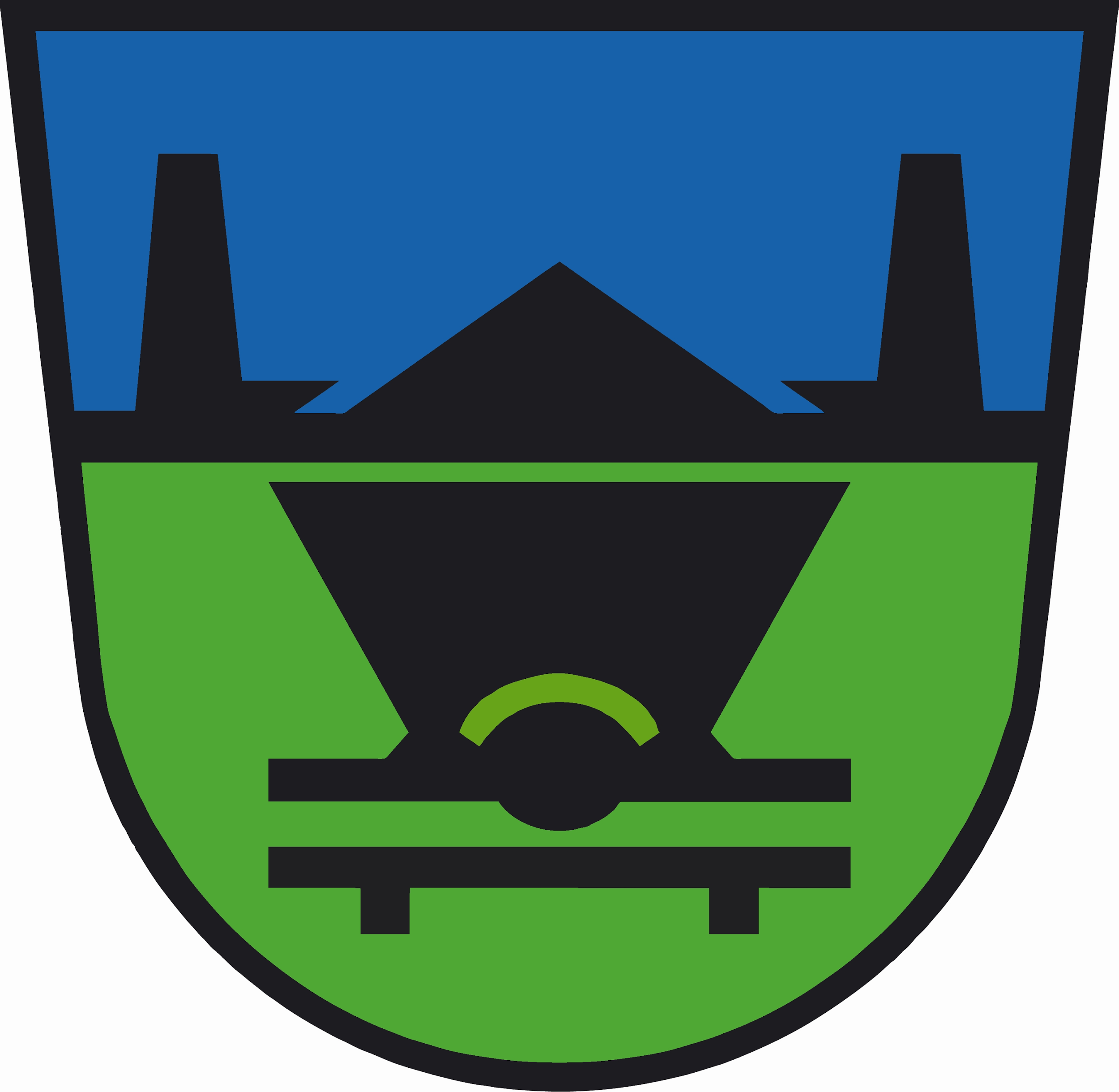 OBČINA TRBOVLJEMestni trg 4,  1420 TRBOVLJE